Návod k použitíEndostar RE Re endodontický rotační systém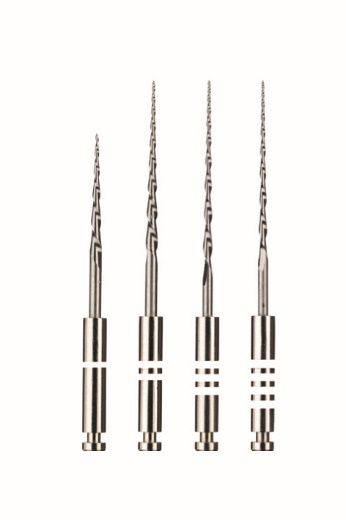 12/30	08/30	06/30	04/30Doporučený točivý moment:Kořenové nástroje by se měly používat v mikromotoru za rychlosti mezi 150 a 300 otáček za minutu.Nastavení točivého momentu uvedené v tabulce výše slouží pouze jako příklad a může se lišit v závislosti na preferencích jednotlivých uživatelů a možnostech mikromotoru. Nepřekračujte horní limit pro točivý moment, který je u každého nástroje jiný. Pokud nelze docílit přesného nastavení točivého momentu a jsou k dispozici jen úrovně točivého momentu udané konkrétním výrobcem, ujistěte se, že jste zvolili úroveň, která nepřekračuje doporučený limit.Důležitá varování:Endodontický rotační systém Endostar RE Re se používá k účinnému odstraňování starých výplní z kanálku při opětovném endodontickém ošetření. Souprava obsahuje 4 nástroje s kuželem .04 až .12 ve velikosti 30. Byla navržena pro práci technikou crown-down.Souprava obsahuje:Dva kořenové nástroje typu K-file se čtvercovým průřezem, 4 řeznými hranami a dobrou pružností.Dva kořenové nástroje s břitem typu S a dvěma hranami rozšiřujícími se symetricky v úhlu 180 stupňů až po osu symetrie a řezným tunelem v úhlu 90 stupňů. Disponují vynikající řeznou schopností, neřezným hrotem a velmi dobrou pružností.Násadec by se měl používat při 150-300 otáčkách za minutu. Provozní rychlost násadce by měla konstantní po celou dobu procesu tvarování.Nepůsobte nadměrnou silou. Při práci s kořenovými nástroji by se měl používat pohyb směrem nahoru a dolů.Doba tvarování by měla být co nejkratší.Při tvarování kanálku vždy používejte lubrikační prostředek.Kořenové nástroje jsou velmi ostré a měly by se používat velice opatrně, za malé síly a bez přílišného tlaku.Nástroje a násadce používejte v souladu s jejich návodem k použití (zejména pokud jde o nastavení točivého momentu a rychlosti).Používejte typ a počet nástrojů, který je vzhledem ke klinické situaci nezbytně nutný.Kontrolujte, kolikrát již byl nástroj použit.Před použitím nástrojů zkontrolujte jejich chod mimo dutinu ústní a kontrolujte případné deformace, škrábance a praskliny.Zlikvidujte jako zdravotnický odpad.Doporučený počet použití:Maximálně 5 - 10krát, podle velikosti (viz Tabulka), za předpokladu, že je lékařem před použitím provedena vizuální kontrola, zda je nástroj nepoškozený, není ohnutý, deformovaný, nevykazuje známky opotřebení břitů a lze jej bezpečně nasadit do násadce. Byl-li kořenový nástroj vystaven vysokým kroutícím silám, zejména v silně zakřivených kanálcích, měl by se použít jen jednou.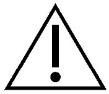 Prodlužování životnosti nástroje nad doporučený počet použití může vést ke zlomení břitu.Kořenové nástroj, které vypadají poškozené zlikvidujte.Klinické pokyny pro použití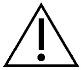 Kanálek po každém použití kořenového nástroje vypláchněte. Kořenové nástroje průběžně čistěte od detritu.Ujistěte se, že máte správný přístup do kanálku vyplněného gutaperčou.Přidejte několik kapek chloroformu nebo jiné látky, abyste rozpustili gutaperču.Použijte endodontický rotační systém Endostar RE Re číslo 1–4 v kombinaci s technikou crown-down. Začněte s kořenovým nástrojem č. 1, pak se postupně propracujte až k nástroji č. 4.Ujistěte se, že je stará výplň z kanálku úplně odstraněná. Doporučujeme pořídit RTG snímek.Proveďte konečné vyčištění kanálku. V této fázi nelze použít chloroform. Vypláchněte roztokem, který normálně používáte k irigaci kanálku během endodontického ošetření.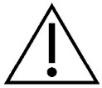 Nadměrné použití chloroformu může představovat pro pacienta určité riziko a měl by se proto používat s opatrností.Varování:Pouze pro odborné použití.Čištění a dezinfekce:Podrobné pokyny pro čištění a dezinfekci naleznete na www.poldent.pl a www.endostar.eu.Sterilizace:Toto je nesterilní produkt. Sterilizujte před použitím. Nástroje je možné sterilizovat v parním sterilizátoru (autokláv) při 134°C. Doporučená doba sterilizace je 35-40 minut. Nástroje je možné dezinfikovat jemnými dezinfekčními prostředky a čistit v ultrazvukových čističkách.Skladování:Nástroje by se měly skladovat při pokojové teplotě, v suchém, neprašném a čistém prostředí. CE označení a identifikační číslo úředně oznámeného orgánu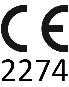 Sterilizujte v parním autoklávu při 134 °C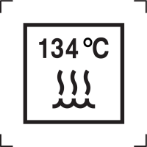 Nesterilní produkt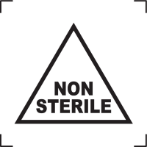 Používá se k preparaci kořenového kanálku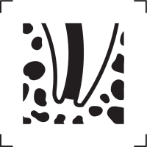 Rotace ve směru hodinových ručiček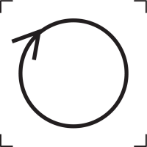 Sériové číslo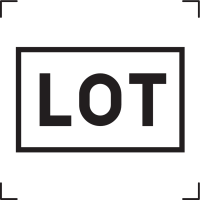 Viz Návod k použití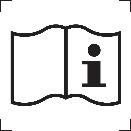 Nikl-titan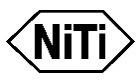   Výrobce: 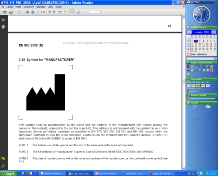 Poldent Co. Ltd.   Dzika 2 Street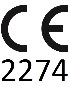 00-194  Warsaw, POLANDTelefon: +48 22 351-76-50 do 51Fax: +48 22 351-76-79www.poldent.pl, www.endostar.eu E-mail: poldent@poldent.pl, endostar@endostar.euTento návod byl naposledy aktualizován: 01.2018Číslo kořenového nástrojeTočivý moment (Ncm)1 (12/30)3,0 – 4,02 (08/30)2,0 – 3,03 (06/30)1,0 - 2,04 (04/30)0,5 - 1,0Číslo kořenového nástroje1234Kolikrát je nástroj možné použít:101055